 REQUEST FOR COPY OF OHIO BACKGROUND CHECK: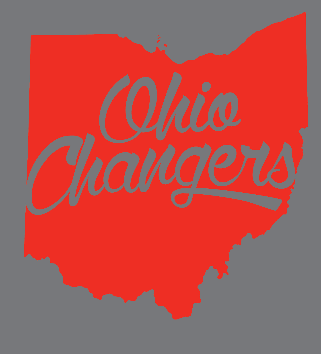 NAME: _______________________________________________________________________ADDRESS:_____________________________________________________________________CITY:___________________________ STATE:____________________ ZIPCODE:____________SSN: ________________________________ DOB: ___________________________________SEND BACKGROUND RESULT TO:NAME: Marc Wells __________________________________________________________STREET: 3301 Orders Road_______________________________________________________CITY: Grove City______________  STATE: OHIO __       ZIP CODE: 43123       _______________I hereby certify that I have given the above mentioned person or agency permission to obtain acopy of any conviction record pertaining to me in the files of the Ohio Bureau of CriminalInvestigation.*REQUIRED:APPLICANTS SIGNATURE: ____________________________________________________DATE: ________________ APPLICANT’S PHONE NUMBER: _________________________